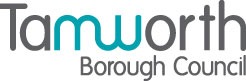 Application to transfer a premises licence under the Gambling Act 2005Application to transfer a premises licence under the Gambling Act 2005Application to transfer a premises licence under the Gambling Act 2005Application to transfer a premises licence under the Gambling Act 2005PLEASE READ THE FOLLOWING INSTRUCTIONS FIRSTIf you are completing this form by hand, please write legibly in block capitals using ink.  Use additional sheets if necessary (marked with the number of the relevant question).  You may wish to keep a copy of the completed form for your records.PLEASE READ THE FOLLOWING INSTRUCTIONS FIRSTIf you are completing this form by hand, please write legibly in block capitals using ink.  Use additional sheets if necessary (marked with the number of the relevant question).  You may wish to keep a copy of the completed form for your records.PLEASE READ THE FOLLOWING INSTRUCTIONS FIRSTIf you are completing this form by hand, please write legibly in block capitals using ink.  Use additional sheets if necessary (marked with the number of the relevant question).  You may wish to keep a copy of the completed form for your records.PLEASE READ THE FOLLOWING INSTRUCTIONS FIRSTIf you are completing this form by hand, please write legibly in block capitals using ink.  Use additional sheets if necessary (marked with the number of the relevant question).  You may wish to keep a copy of the completed form for your records.Part 1 - Applicant detailsPart 1 - Applicant detailsPart 1 - Applicant detailsPart 1 - Applicant detailsIf you are an individual, please fill in section A.  If the application is being made on behalf of an organisation (such as a company or partnership), please fill in Section B.Section A        Individual applicant1. 	Title: Mr   Mrs  Miss  Ms  Dr  Other (please specify) .…………………………2. 	Surname: ………………………………   Other name(s): .…………………………………… 		[Use the names given in the applicant's operating licence or, if the applicant does not hold an operating licence, as given in any application for an operating licence]3. 	Applicant's Address (home or business) [delete as appropriate]: ……………………………………………………………………………………………………..	…………………………………………………………………………………………………….. 	……………………………………………….. Postcode: ………………………………………4(a) The number of the applicant's operating licence (as set out in the operating licence):	……………………………………………………………………………………………………4(b) If the applicant does not hold an operating licence but is in the process of applying for one, give the date on which the application was made:	…………………………………………………………………………………………………….5.	Tick the box if the application is being made by more than one person   	[Where there are further applicants, the information required in questions 1 to 4 should be included on additional sheets attached to this form, and those sheets should be clearly marked "Details of further applicants".]Section BApplication on behalf of an organisation6. 	Name of applicant business or organisation: 	……………………………………………………………………………………………………	[Use the names given in the applicant's operating licence or, if the applicant does not hold an operating licence, as given in an application for an operating licence.]7.	The applicant's registered or principal address:     	……………………………………………………………………………………………………	……………………………………………………………………………………………………	……………………………………………….Postcode……………………………………….8(a)	The number of the applicant's operating licence (as given in the operating licence):	…………………………………………………………………………………………………..8(b)	If the applicant does not hold an operating licence but is in the process of applying for one, give the date on which the application was made:	…………………………………………………………………………………………………..9.	Tick the box if the application is being made by more than one organisation  	[Where there are further applicants, the information required in questions 6 to 8 should be included on additional sheets attached to this form, and those sheets should be clearly marked "Details of further applicants".]If you are an individual, please fill in section A.  If the application is being made on behalf of an organisation (such as a company or partnership), please fill in Section B.Section A        Individual applicant1. 	Title: Mr   Mrs  Miss  Ms  Dr  Other (please specify) .…………………………2. 	Surname: ………………………………   Other name(s): .…………………………………… 		[Use the names given in the applicant's operating licence or, if the applicant does not hold an operating licence, as given in any application for an operating licence]3. 	Applicant's Address (home or business) [delete as appropriate]: ……………………………………………………………………………………………………..	…………………………………………………………………………………………………….. 	……………………………………………….. Postcode: ………………………………………4(a) The number of the applicant's operating licence (as set out in the operating licence):	……………………………………………………………………………………………………4(b) If the applicant does not hold an operating licence but is in the process of applying for one, give the date on which the application was made:	…………………………………………………………………………………………………….5.	Tick the box if the application is being made by more than one person   	[Where there are further applicants, the information required in questions 1 to 4 should be included on additional sheets attached to this form, and those sheets should be clearly marked "Details of further applicants".]Section BApplication on behalf of an organisation6. 	Name of applicant business or organisation: 	……………………………………………………………………………………………………	[Use the names given in the applicant's operating licence or, if the applicant does not hold an operating licence, as given in an application for an operating licence.]7.	The applicant's registered or principal address:     	……………………………………………………………………………………………………	……………………………………………………………………………………………………	……………………………………………….Postcode……………………………………….8(a)	The number of the applicant's operating licence (as given in the operating licence):	…………………………………………………………………………………………………..8(b)	If the applicant does not hold an operating licence but is in the process of applying for one, give the date on which the application was made:	…………………………………………………………………………………………………..9.	Tick the box if the application is being made by more than one organisation  	[Where there are further applicants, the information required in questions 6 to 8 should be included on additional sheets attached to this form, and those sheets should be clearly marked "Details of further applicants".]If you are an individual, please fill in section A.  If the application is being made on behalf of an organisation (such as a company or partnership), please fill in Section B.Section A        Individual applicant1. 	Title: Mr   Mrs  Miss  Ms  Dr  Other (please specify) .…………………………2. 	Surname: ………………………………   Other name(s): .…………………………………… 		[Use the names given in the applicant's operating licence or, if the applicant does not hold an operating licence, as given in any application for an operating licence]3. 	Applicant's Address (home or business) [delete as appropriate]: ……………………………………………………………………………………………………..	…………………………………………………………………………………………………….. 	……………………………………………….. Postcode: ………………………………………4(a) The number of the applicant's operating licence (as set out in the operating licence):	……………………………………………………………………………………………………4(b) If the applicant does not hold an operating licence but is in the process of applying for one, give the date on which the application was made:	…………………………………………………………………………………………………….5.	Tick the box if the application is being made by more than one person   	[Where there are further applicants, the information required in questions 1 to 4 should be included on additional sheets attached to this form, and those sheets should be clearly marked "Details of further applicants".]Section BApplication on behalf of an organisation6. 	Name of applicant business or organisation: 	……………………………………………………………………………………………………	[Use the names given in the applicant's operating licence or, if the applicant does not hold an operating licence, as given in an application for an operating licence.]7.	The applicant's registered or principal address:     	……………………………………………………………………………………………………	……………………………………………………………………………………………………	……………………………………………….Postcode……………………………………….8(a)	The number of the applicant's operating licence (as given in the operating licence):	…………………………………………………………………………………………………..8(b)	If the applicant does not hold an operating licence but is in the process of applying for one, give the date on which the application was made:	…………………………………………………………………………………………………..9.	Tick the box if the application is being made by more than one organisation  	[Where there are further applicants, the information required in questions 6 to 8 should be included on additional sheets attached to this form, and those sheets should be clearly marked "Details of further applicants".]If you are an individual, please fill in section A.  If the application is being made on behalf of an organisation (such as a company or partnership), please fill in Section B.Section A        Individual applicant1. 	Title: Mr   Mrs  Miss  Ms  Dr  Other (please specify) .…………………………2. 	Surname: ………………………………   Other name(s): .…………………………………… 		[Use the names given in the applicant's operating licence or, if the applicant does not hold an operating licence, as given in any application for an operating licence]3. 	Applicant's Address (home or business) [delete as appropriate]: ……………………………………………………………………………………………………..	…………………………………………………………………………………………………….. 	……………………………………………….. Postcode: ………………………………………4(a) The number of the applicant's operating licence (as set out in the operating licence):	……………………………………………………………………………………………………4(b) If the applicant does not hold an operating licence but is in the process of applying for one, give the date on which the application was made:	…………………………………………………………………………………………………….5.	Tick the box if the application is being made by more than one person   	[Where there are further applicants, the information required in questions 1 to 4 should be included on additional sheets attached to this form, and those sheets should be clearly marked "Details of further applicants".]Section BApplication on behalf of an organisation6. 	Name of applicant business or organisation: 	……………………………………………………………………………………………………	[Use the names given in the applicant's operating licence or, if the applicant does not hold an operating licence, as given in an application for an operating licence.]7.	The applicant's registered or principal address:     	……………………………………………………………………………………………………	……………………………………………………………………………………………………	……………………………………………….Postcode……………………………………….8(a)	The number of the applicant's operating licence (as given in the operating licence):	…………………………………………………………………………………………………..8(b)	If the applicant does not hold an operating licence but is in the process of applying for one, give the date on which the application was made:	…………………………………………………………………………………………………..9.	Tick the box if the application is being made by more than one organisation  	[Where there are further applicants, the information required in questions 6 to 8 should be included on additional sheets attached to this form, and those sheets should be clearly marked "Details of further applicants".]Part 2 - Premises details10.	Trading name used at licensed premises:	…………………………………………………………………………………………………….11.	Give the address of the premises or, if none, give a description of the premises and its location.  Where the premises are a vessel, give the place indicated in the premises licence as the place in the licensing authority's area where the vessel is wholly or partly situated.  Where possible this should include an address with postcode:	…………………………………………………………………………………………………….	…………………………………………………………………………………………………….	……………………………………………Post Code…………………………………………..12.	Telephone number at premises (if known) ………………………………………………….13.	Type of premises licence to be transferred:Part 2 - Premises details10.	Trading name used at licensed premises:	…………………………………………………………………………………………………….11.	Give the address of the premises or, if none, give a description of the premises and its location.  Where the premises are a vessel, give the place indicated in the premises licence as the place in the licensing authority's area where the vessel is wholly or partly situated.  Where possible this should include an address with postcode:	…………………………………………………………………………………………………….	…………………………………………………………………………………………………….	……………………………………………Post Code…………………………………………..12.	Telephone number at premises (if known) ………………………………………………….13.	Type of premises licence to be transferred:Part 2 - Premises details10.	Trading name used at licensed premises:	…………………………………………………………………………………………………….11.	Give the address of the premises or, if none, give a description of the premises and its location.  Where the premises are a vessel, give the place indicated in the premises licence as the place in the licensing authority's area where the vessel is wholly or partly situated.  Where possible this should include an address with postcode:	…………………………………………………………………………………………………….	…………………………………………………………………………………………………….	……………………………………………Post Code…………………………………………..12.	Telephone number at premises (if known) ………………………………………………….13.	Type of premises licence to be transferred:Part 2 - Premises details10.	Trading name used at licensed premises:	…………………………………………………………………………………………………….11.	Give the address of the premises or, if none, give a description of the premises and its location.  Where the premises are a vessel, give the place indicated in the premises licence as the place in the licensing authority's area where the vessel is wholly or partly situated.  Where possible this should include an address with postcode:	…………………………………………………………………………………………………….	…………………………………………………………………………………………………….	……………………………………………Post Code…………………………………………..12.	Telephone number at premises (if known) ………………………………………………….13.	Type of premises licence to be transferred:Regional CasinoLarge CasinoSmall CasinoConverted CasinoBingoAdult Gaming CentreBetting (track)Betting (other)Family Entertainment Centre14.	Premises licence number (if known)………………………………………………………….15.	Please give name of the current licence holder as it appears on the premises licence	(if known):	Surname…………………………………Other names……………………………………….14.	Premises licence number (if known)………………………………………………………….15.	Please give name of the current licence holder as it appears on the premises licence	(if known):	Surname…………………………………Other names……………………………………….14.	Premises licence number (if known)………………………………………………………….15.	Please give name of the current licence holder as it appears on the premises licence	(if known):	Surname…………………………………Other names……………………………………….14.	Premises licence number (if known)………………………………………………………….15.	Please give name of the current licence holder as it appears on the premises licence	(if known):	Surname…………………………………Other names……………………………………….Part 3 - Details of application for transfer16.	Give the date on which you want the transfer to take effect if approved:	…… /……/…………(dd/mm/yyyy)Part 3 - Details of application for transfer16.	Give the date on which you want the transfer to take effect if approved:	…… /……/…………(dd/mm/yyyy)Part 3 - Details of application for transfer16.	Give the date on which you want the transfer to take effect if approved:	…… /……/…………(dd/mm/yyyy)Part 3 - Details of application for transfer16.	Give the date on which you want the transfer to take effect if approved:	…… /……/…………(dd/mm/yyyy)17.	If you want section 189(6) of the Gambling Act 2005 to apply, please tick box	[Section 189(6) of the Gambling Act 2005 enables the applicant to be treated as the premises licence holder from the date on which this application is made until the date on which it is decided]18(a)	Have you contacted the holder of the premises licence?		Yes / No										[delete as appropriate]18(b)	If the answer to question 18(a) is no, please confirm by ticking the box that you have taken all reasonable steps to contact the person or persons holding the premises licence.18(c)	If you have answered question 18(b) by ticking the box, please give full details of the steps that you have taken to contact the holder of the premises licence:	…………………………………………………………………………………………………….	…………………………………………………………………………………………………….	…………………………………………………………………………………………………….	…………………………………………………………………………………………………….	…………………………………………………………………………………………………….	…………………………………………………………………………………………………….17.	If you want section 189(6) of the Gambling Act 2005 to apply, please tick box	[Section 189(6) of the Gambling Act 2005 enables the applicant to be treated as the premises licence holder from the date on which this application is made until the date on which it is decided]18(a)	Have you contacted the holder of the premises licence?		Yes / No										[delete as appropriate]18(b)	If the answer to question 18(a) is no, please confirm by ticking the box that you have taken all reasonable steps to contact the person or persons holding the premises licence.18(c)	If you have answered question 18(b) by ticking the box, please give full details of the steps that you have taken to contact the holder of the premises licence:	…………………………………………………………………………………………………….	…………………………………………………………………………………………………….	…………………………………………………………………………………………………….	…………………………………………………………………………………………………….	…………………………………………………………………………………………………….	…………………………………………………………………………………………………….17.	If you want section 189(6) of the Gambling Act 2005 to apply, please tick box	[Section 189(6) of the Gambling Act 2005 enables the applicant to be treated as the premises licence holder from the date on which this application is made until the date on which it is decided]18(a)	Have you contacted the holder of the premises licence?		Yes / No										[delete as appropriate]18(b)	If the answer to question 18(a) is no, please confirm by ticking the box that you have taken all reasonable steps to contact the person or persons holding the premises licence.18(c)	If you have answered question 18(b) by ticking the box, please give full details of the steps that you have taken to contact the holder of the premises licence:	…………………………………………………………………………………………………….	…………………………………………………………………………………………………….	…………………………………………………………………………………………………….	…………………………………………………………………………………………………….	…………………………………………………………………………………………………….	…………………………………………………………………………………………………….17.	If you want section 189(6) of the Gambling Act 2005 to apply, please tick box	[Section 189(6) of the Gambling Act 2005 enables the applicant to be treated as the premises licence holder from the date on which this application is made until the date on which it is decided]18(a)	Have you contacted the holder of the premises licence?		Yes / No										[delete as appropriate]18(b)	If the answer to question 18(a) is no, please confirm by ticking the box that you have taken all reasonable steps to contact the person or persons holding the premises licence.18(c)	If you have answered question 18(b) by ticking the box, please give full details of the steps that you have taken to contact the holder of the premises licence:	…………………………………………………………………………………………………….	…………………………………………………………………………………………………….	…………………………………………………………………………………………………….	…………………………………………………………………………………………………….	…………………………………………………………………………………………………….	…………………………………………………………………………………………………….19.Please set out any other matters which you consider to be relevant to your application:	…………………………………………………………………………………………………….	…………………………………………………………………………………………………….	…………………………………………………………………………………………………….	…………………………………………………………………………………………………….	…………………………………………………………………………………………………….	…………………………………………………………………………………………………….	…………………………………………………………………………………………………….	…………………………………………………………………………………………………….	…………………………………………………………………………………………………….19.Please set out any other matters which you consider to be relevant to your application:	…………………………………………………………………………………………………….	…………………………………………………………………………………………………….	…………………………………………………………………………………………………….	…………………………………………………………………………………………………….	…………………………………………………………………………………………………….	…………………………………………………………………………………………………….	…………………………………………………………………………………………………….	…………………………………………………………………………………………………….	…………………………………………………………………………………………………….19.Please set out any other matters which you consider to be relevant to your application:	…………………………………………………………………………………………………….	…………………………………………………………………………………………………….	…………………………………………………………………………………………………….	…………………………………………………………………………………………………….	…………………………………………………………………………………………………….	…………………………………………………………………………………………………….	…………………………………………………………………………………………………….	…………………………………………………………………………………………………….	…………………………………………………………………………………………………….19.Please set out any other matters which you consider to be relevant to your application:	…………………………………………………………………………………………………….	…………………………………………………………………………………………………….	…………………………………………………………………………………………………….	…………………………………………………………………………………………………….	…………………………………………………………………………………………………….	…………………………………………………………………………………………………….	…………………………………………………………………………………………………….	…………………………………………………………………………………………………….	…………………………………………………………………………………………………….Part 4 - Declaration and checklist (please tick)I / We confirm that, to the best of my / our knowledge, the information contained in this application is true.  I / We understand that it is an offence under section 342 of the Gambling Act 2005 to give information which is false or misleading in, or in relation to, this application.	I / We confirm that the applicant(s) have the right to occupy the premises   	Checklist:Payment of the appropriate fee has been made / is enclosed	A plan of the premises is enclosed	The existing premises licence is enclosed	The existing premises licence is not enclosed, but the application
is accompanied by:A statement explaining why it is not reasonably practicable	
to produce the licence, and;
		An application under section 190 of the Gambling Act 2005	
for the issue of a copy of the licenceI / We understand that if the above requirements are not complied	
with the application may be rejected	Part 4 - Declaration and checklist (please tick)I / We confirm that, to the best of my / our knowledge, the information contained in this application is true.  I / We understand that it is an offence under section 342 of the Gambling Act 2005 to give information which is false or misleading in, or in relation to, this application.	I / We confirm that the applicant(s) have the right to occupy the premises   	Checklist:Payment of the appropriate fee has been made / is enclosed	A plan of the premises is enclosed	The existing premises licence is enclosed	The existing premises licence is not enclosed, but the application
is accompanied by:A statement explaining why it is not reasonably practicable	
to produce the licence, and;
		An application under section 190 of the Gambling Act 2005	
for the issue of a copy of the licenceI / We understand that if the above requirements are not complied	
with the application may be rejected	Part 4 - Declaration and checklist (please tick)I / We confirm that, to the best of my / our knowledge, the information contained in this application is true.  I / We understand that it is an offence under section 342 of the Gambling Act 2005 to give information which is false or misleading in, or in relation to, this application.	I / We confirm that the applicant(s) have the right to occupy the premises   	Checklist:Payment of the appropriate fee has been made / is enclosed	A plan of the premises is enclosed	The existing premises licence is enclosed	The existing premises licence is not enclosed, but the application
is accompanied by:A statement explaining why it is not reasonably practicable	
to produce the licence, and;
		An application under section 190 of the Gambling Act 2005	
for the issue of a copy of the licenceI / We understand that if the above requirements are not complied	
with the application may be rejected	Part 4 - Declaration and checklist (please tick)I / We confirm that, to the best of my / our knowledge, the information contained in this application is true.  I / We understand that it is an offence under section 342 of the Gambling Act 2005 to give information which is false or misleading in, or in relation to, this application.	I / We confirm that the applicant(s) have the right to occupy the premises   	Checklist:Payment of the appropriate fee has been made / is enclosed	A plan of the premises is enclosed	The existing premises licence is enclosed	The existing premises licence is not enclosed, but the application
is accompanied by:A statement explaining why it is not reasonably practicable	
to produce the licence, and;
		An application under section 190 of the Gambling Act 2005	
for the issue of a copy of the licenceI / We understand that if the above requirements are not complied	
with the application may be rejected	Part 5 - Signatures20.	Signature of applicant or applicant's solicitor or other duly authorised agent.  If signing on behalf of the applicant, please state in what capacity:	Signature:……………………………………………………………………………………….	Print Name:…………………………………………………………………………………….	Date:……………………………………Capacity…………………………………………….21.	For joint applications, signature of 2nd applicant, or 2nd applicant's solicitor or other authorised agent.  If signing on behalf of the applicant, please state in what capacity: 	Signature:……………………………………………………………………………………….	Print Name:…………………………………………………………………………………….	Date:……………………………………Capacity…………………………………………….	[Where there are more than two applicants, please use an additional sheet clearly marked "Signature(s) of further applicant(s)".  The sheet should include all the information requested in paragraphs 20 and 21.]	[Where the application is to be submitted in an electronic form, the signature should be generated electronically and should be a copy of the person's written signature.]Part 6 - Contact details22(a)	Please give the name of a person who can be contacted about the application:	…………………………………………………………………………………………………….22(b)	Please give one or more telephone numbers at which the person identified in question 22(a) can be contacted:	……………………………………………………………………………………………………..23.	Postal address for correspondence associated with this application:	……………………………………………………………………………………………………..	……………………………………………………………………………………………………..	……………………………………………Postcode..……………………………………………24.	If you are happy for correspondence in relation to your application to be sent via email, please give the email address to which you would like correspondence to be sent:	…………………………………………………………………………………………………….